Instituto Pedro Ignacio de Castro Barros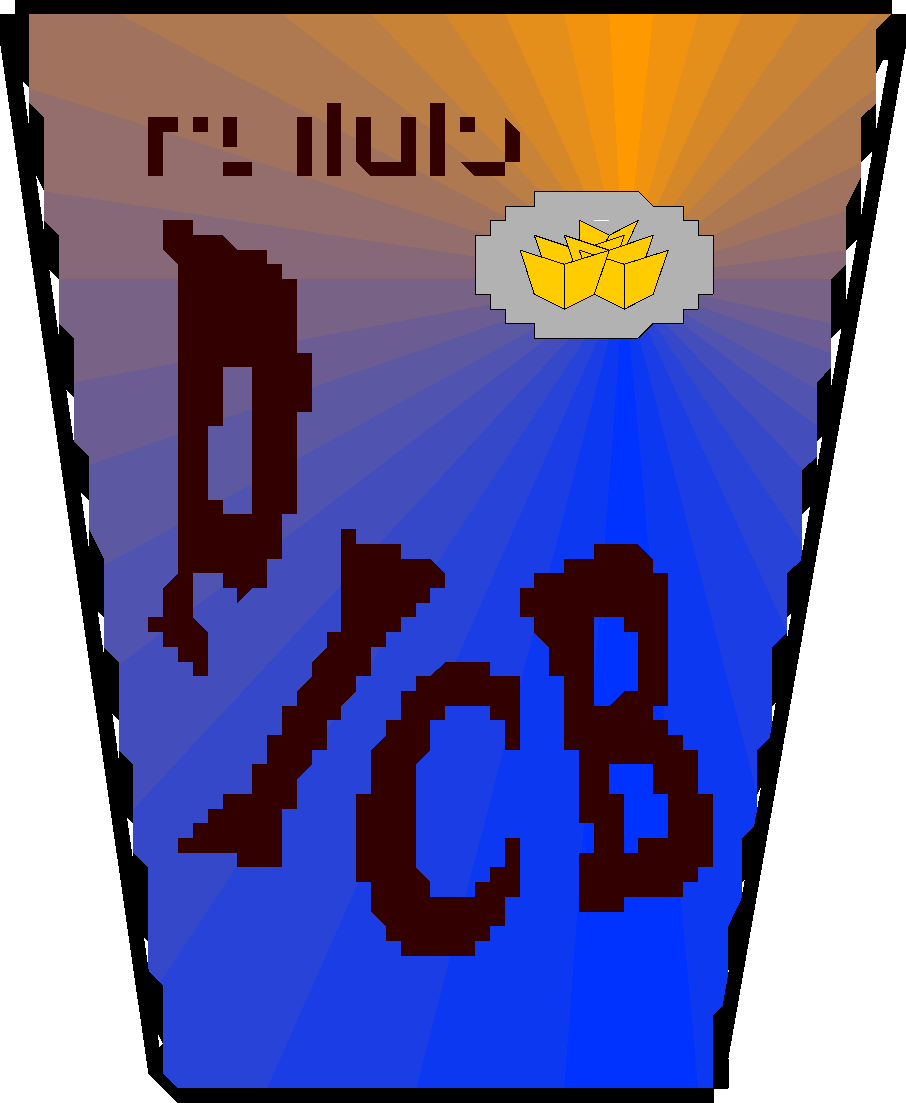               			 Planificación de LENGUA EXTRANJERA: INGLÉS          			Curso: 2°                           División: A - B                           Turno: NOCHE                          Año: 2019Profesor/a: BERTUZZI CAROLINA/CASTRO GRACIELAFundamentación El presente diseño curricular concibe a la enseñanza del idioma Inglés desde un enfoque intercultural y plurilingüe. La interculturalidad tiene como objetivo brindar al alumno un espacio enriquecedor donde se fomente la participación y el dialogo entre personas de diferentes culturas. Así, se tiende a favorecer el pluralismo dando lugar a la formación de una sociedad que reconozca y respete la diversidad cultural. Bajo este enfoque, se pretende que los alumnos tomen conciencia de la existencia de otros sujetos y que la interacción con otras culturas favorece a nuestro desarrollo como sujeto social permitiendo valorar la propia identidad cultural. Desde el enfoque plurilingüe se pretende que, a través de la enseñanza de una lengua, los alumnos logren desarrollar sus capacidades cognitivas, lingüísticas y comunicativas en contextos amplios y variados. Desde esta mirada, la adquisición de una lengua no solo posibilita las experiencias lingüísticas sino que pretende ampliar el espectro de pensamiento, el desarrollo de estrategias de conceptualización y propiciar la interacción de todos sus conocimientos.De este modo, aprender una lengua extranjera nos permite acceder a otras personas, culturas, organizaciones y nos permite fundamentalmente reconocer y aceptar la existencia de diversos valores y modos de vida. El aprendizaje de un idioma promueve la conciencia acerca de la existencia del otro, favoreciendo la igualdad de derechos y la importancia de respetar la diversidad.Objetivos GeneralesDesarrollar gradual y progresivamente estrategias de comprensión y producción de textos a través del reconocimiento de la organización textual, la comprensión del léxico y el propósito del texto.Desarrollar habilidades lingüísticas, pragmáticas, discursivas, estratégicas y sociolingüísticas para la comprensión de textos escritos en forma gradual y progresiva.Aplicar gradualmente los recursos tecnológicos que facilitan el proceso de aprendizaje del Inglés.Formarse progresivamente como lector autónomo a través de la interacción con textos de distintos géneros. Desarrollar progresivamente estrategias para regular logros y dificultades en la comprensión y producción de textos escritos,  la adquisición de las habilidades lingüísticas, pragmáticas discursivas y estratégicas y la formación intercultural.Desarrollar gradualmente las actitudes vinculadas con las relaciones interpersonales, la confianza en sí mismo, la relación con el conocimiento y el respeto por lo diferente.Bibliografía de consulta para los alumnos: Cathy MyersDidi – What´s Up 1 – Pearson                                                                        Clive Oxeden: English File Third Edition – Beginner – Elementary - Oxford                                                                       Murphy, Raymond: Essential Grammar in Use. Cambridge University Press.Bibliografía consultada por el docente: Cathy MyersDidi – What´s Up 1 – Pearson                                                                  Clive Oxeden: English File Third Edition – Beginner – Elementary - Oxford                                                                  David Riley-John Huges – Practical Grammar – Level 1 - HeinleFirma y aclaraciónEjes OrganizadoresCapacidades a desarrollarContenidosFormatosPedagógicos/Estrategias de enseñanzaCriterios de Evaluación Instrumentos de EvaluaciónTiempo estimadoMódulo 1Lectura y escrituraCon énfasis en comprensión lectora  °Identificar la situación comunicativa°Anticipar información a partir de conocimientos previos°Identificar información nueva en diferentes tipografías de textos°Comprender vocabulario adecuado a los temas tratados°Buscar información específica en diferentes tipografías de textos°Identificar ideas y temas principales°Comprender campos léxicos y/o semánticos a partir de temáticas presentadas°Usar diccionarios bilingües Capacidades Específicas:Comprender y producir textos en los cuales los alumnos se expresen sobre su rutina y las actividades que llevan a cabo diariamente. - Desarrollar progresivamente estrategias para lograr la comprensión y producción de textos que relaten las tareas y acciones que se realizan en forma permanentemente y con cierta frecuencia. Contar sobre la existencia de diferentes objetos y muebles que se encuentran en una habitación/hogarPresente Simple - Oraciones afirmativas, negativas e interrogativas - Adverbios de frecuencia – Verbo haber: There is/There areAsignatura/materia – TallerLos contenidos de esta unidad se presentaran a través de modelos de textos que despierten interés y curiosidad en el alumno y que propicien la interacción e intercambio de ideas. No solo se tendrá en cuenta la exposición del docente como estrategia metodológica principal sino que se incentivará al alumno a través de la formulación de preguntas que guíen su pensamiento a deducir reglas gramaticales que les permita un uso adecuado de la lengua en diferentes contextos comunicativos. En la etapa de práctica los alumnos desarrollarán actividades  que impliquen investigación, relación, asociación, identificación y ordenamiento de ideas. También se llevara a cabo actividades que requieran al alumno completar textos y cuadros.Los alumnos serán evaluados permanentemente en forma escrita y oral por medio de ejercicios de comprensión y producción.Criterios: se tendrá en cuenta la aplicación correcta de estructuras gramaticales, el dominio de los contenidos conceptuales y el uso apropiado de las estrategias de comunicación. También se tendrá en cuenta la presentación de trabajos prácticos en tiempo y forma. Los trabajos prácticos se tomarán en clase o serán asignados para realizarse en casa. Se llevarán a cabo diferentes instancias de evaluación- individual y/o grupal -que permita analizar los resultados del proceso de enseñanza-aprendizaje. Por último y muy importante, se tendrá en cuenta la participación activa, trabajo y colaboración de los alumnos durante todo el proceso de aprendizaje. Teniendo en cuenta que  el aprendizaje de un idioma es un proceso continuo, dinámico, formativo y acumulativo, la evaluación se realizará en forma permanente.Para evaluar comprensión de textos: Cuestionarios. Verdadero/Falso. Subrayado- Múltiple opción – Enumeración de párrafos -  Para evaluar vocabulario:Crucigramas, unir con flechas, cuadros con categorías, etc.Para evaluar conocimientos gramaticales: ejercicios para completar cuadros, textos y oracionesMarzo – Abril – Mayo - JunioEjes OrganizadoresCapacidades a desarrollarContenidosFormatosPedagógicos/Estrategias de enseñanzaCriterios de Evaluación Instrumentos de EvaluaciónTiempo estimadoMódulo 2Lectura y escrituraCon énfasis en comprensión lectora°Identificar la situación comunicativa°Anticipar información a partir de conocimientos previos°Identificar información nueva en diferentes tipografías de textos°Comprender vocabulario adecuado a los temas tratados°Buscar información específica en diferentes tipografías de textos°Identificar ideas y temas principales°Comprender campos léxicos y/o semánticos a partir de temáticas presentadas°Usar diccionarios bilingües Capacidades específicas: Comprender y producir textos en los cuales los alumnos se expresen sobre las actividades que llevan a cabo diariamente contrastándolas con las actividades que se están desarrollando en el momento. - Desarrollar progresivamente estrategias para lograr la comprensión y producción de textos que relaten las tareas y acciones que se realizan en forma permanentemente y actividades que se están desarrollando en el momento del habla. Describir estados/existencia en el pasado. Biografías de personas conocidas mundialmentePresente Continuo - Oraciones afirmativas, negativas e interrogativas – Contraste de los tiempos Presente Simple vs. Presente Continuo. Pasado verbo To Be. Asignatura/materia – TallerLos contenidos de esta unidad se presentaran a través de modelos de textos que despierten interés y curiosidad en el alumno y que propicien la interacción e intercambio de ideas. No solo se tendrá en cuenta la exposición del docente como estrategia metodológica principal sino que se incentivará al alumno a través de la formulación de preguntas que guíen su pensamiento a deducir reglas gramaticales que les permita un uso adecuado de la lengua en diferentes contextos comunicativos. En la etapa de práctica los alumnos desarrollarán actividades  que impliquen investigación, relación, asociación, identificación y ordenamiento de ideas. También se llevara a cabo actividades que requieran al alumno completar textos y cuadros como así también actividades que incluyan producción de textos escritos tales como correos electrónicos, blogs, mensajes de texto, etc.Los alumnos serán evaluados permanentemente en forma escrita y oral por medio de ejercicios de comprensión y producción.Criterios: se tendrá en cuenta la aplicación correcta de estructuras gramaticales, el dominio de los contenidos conceptuales y el uso apropiado de las estrategias de comunicación. También se tendrá en cuenta la presentación de trabajos prácticos en tiempo y forma. Los trabajos prácticos se tomarán en clase o serán asignados para realizarse en casa. Se llevarán a cabo diferentes instancias d evaluación- individual y/o grupal -que permita analizar los resultados del proceso de enseñanza-aprendizaje. Por último y muy importante, se tendrá en cuenta la participación activa, trabajo y colaboración de los alumnos durante todo el proceso de aprendizaje. Teniendo en cuenta que  el aprendizaje de un idioma es un proceso continuo, dinámico, formativo y acumulativo, la evaluación se realizará en forma permanente.Para evaluar comprensión de textos: Cuestionarios. Verdadero/Falso. Subrayado- Múltiple opción – Enumeración de párrafos -  Para evaluar vocabulario:Crucigramas, unir con flechas, cuadros con categorías, etc.Para evaluar conocimientos gramaticales: ejercicios para completar cuadros, textos y oracionesAgosto – Septiembre – Octubre - Noviembre